PROGRAMA DE DISCIPLINAANEXOSROTERIO DE AVALIAÇÃO DOS SEMINÁRIOS DA ASSISTÊNCIA DE ENFERMAGEM NAS DIFERENTES SITUAÇÕESDisciplina: EDTT          Tema:Nome dos (a) alunos:Início:                                                            Término:Data: Nota Final : ________________________Objetivos:- Promover a educação, a avaliação, a investigação e a integração do sistema de saúde, visando a segurança do paciente.  Aprender com os erros possibilitando a compreensão das consequências de suas ações e a necessidade de fazer o bem. Personalizar a experiência de aprendizagem com informações detalhadas e permitir a avaliação aprofundada da situação clínica. Tempo total da atividade 1:30 horas: ETAPA I: 60 MINUTOS – TEORIZAÇÃO (SEMINÁRIO)                                                                ETAPA II: 30 MINUTOS: DISCUSSÃO - COLETIVA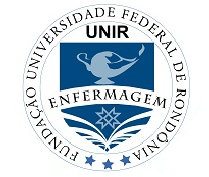 FUNDAÇÃO UNIVERSIDADE FEDERAL DE RONDÔNIADEPARTAMENTO DE ENFERMAGEMRenovação de Reconhecimento: Portaria n.º 1, de 6 de janeiro de 2012E-mail: denf@unir.brCampus Porto Velho/RO. BR 364, km 9,5. CEP 78.900.000. Fone (69) 2182-2113Disciplina: Enfermagem em Doenças Tropicais e TransmissíveisCódigo: DAE00587N. de alunos: 15Carga horária:  40 hT:40hP: -Pré-requisitos: --Créditos: T: 2P:-Docentes: Me. Cristiano Alves (coord.), Dra. Valentina Barbosa da SilvaTurma: Período: 8ºSemestre Letivo: 2022/2Semestre de Ensino: 2023/1EmentaAspectos socioculturais e clínicos das doenças transmissíveis, metodologia do cuidado de enfermagem e organização de serviços e ações de saúde da atenção básica e hospitalar para o controle das doenças transmissíveis.Objetivos Específicos	Conhecer os aspectos socioculturais e clínicos em doenças transmissíveis, com ênfase naqueles de maior importância epidemiológica loco-regional e para a Saúde Pública.Desenvolver ações de enfermagem em doenças transmissíveis nos serviços de saúde ambulatorial e hospitalar e junto às organizações da sociedade civil, utilizando ferramentas da metodologia da assistência de enfermagem, da epidemiologia e do planejamento em saúde.Ampliar conhecimentos em doenças transmissíveis nos aspectos de controle e assistência,com ênfase na educação para saúde.Conteúdo ProgramáticoOs conteúdos serão divididos por seminários e discussões temáticas, enfatizando a sistematização da assistência de enfermagem, os protocolos nacionais dos programas de controle das doenças infecciosas e parasitárias e as temáticas de maior importância e interesse regional, conforme descrição a seguir:Resgate de conhecimentos sobre conceituação, classificação e terminologia das doenças transmissíveis; Doenças de notificação compulsória;A questão da estigmatização no caso das doenças infectocontagiosas e avaliação psicossocial pela enfermagem e outros profissionais;Unidades de tratamentos: domicílio; ambulatório (consulta de enfermagem) e hospital;A necessidade de Isolamento: indicação, tipos, técnicas e orientações aos familiares do cliente.Assistência de Enfermagem às Doenças infectocontagiosas e parasitárias mais comuns na Região Amazônica:Malária, Leishmaniose TegumentarAcidentes por animais peçonhentosFebre Amarela, Dengue, Zica, ChikungunyaHanseníase, TuberculoseRaiva, Tétano, Leptospirose e SarampoSífilis, HIV/AIDS e Hepatites ViraisInfluenza e SarsCov2 – Covid 19Será exigido a realização dos cursos online de Plataforma do Ministério da Saúde – TELELAB: 1 - DIAGNÓSTICO DE HIV: (https://telelab.aids.gov.br/index.php/component/k2/item/93-diagnostico-de-hiv)2 - DIAGNÓSTICO DE HEPATITES VIRAIS: (https://telelab.aids.gov.br/index.php/component/k2/item/94-diagnostico-de-hepatites-virais)3 - DIAGNÓSTICO DE SÍFILIS: (https://telelab.aids.gov.br/index.php/component/k2/item/95-diagnostico-de-sifilis )4 – Biossegurança – Laboratórios de DST, AIDS e Hepatites Virais: (https://telelab.aids.gov.br/index.php/component/k2/item/88-biosseguranca-laboratorios-de-dst-aids-e-hepatites-virais )MÉTODOS DE ENSINO-APRENDIZAGEM:Aulas expositivasApresentação de semináriosSimulação de consulta ambulatorialAtividades Plataforma Moodle Sala Virtual – UNIR (https://salavirtual.unir.br/login/index.php)Inscrição em curso Plataforma Virtual do Ministério da Saúde - TELELABPROCEDIMENTOS DE AVALIAÇÃOSerão realizados seminários por temas de interesse entre grupos de alunos (formulário de avaliação em anexo), com simulação, e serão considerados a participação e assiduidade em sala de aula, sendo prerrogativa do professor, realizar estudos dirigidos e atividades complementares se julgar pertinente.Serão realizados fóruns de discussão na Sala Virtual da UNIR. A Sala Virtual na plataforma Moodle, “Enfermagem em Doenças Tropicais e Transmissíveis” está repleta de conteúdo e materiais para download, facilitando a pesquisa acadêmica e interação didática. Está disponibilizado livros texto, artigos e protocolos atualizados vinculados em sites do Ministério da Saúde, UNA-SUS, FIOCRUZ, BUTANTAN, entre outros.Será obrigatório o envio de certificados da plataforma TELELABAvaliação N1: Exposição e discussão temática (5,0 pontos)Avaliação N2: Fórum (1,0 ponto) – participação em ambiente virtual - Sala Virtual/UNIRAvaliação N3: certificados TELELAB (4,0 pontos) – envio via Sala Virtual/UNIRNota Final: N1 + N2 + N3 = 10,0*Observação: frequência e assiduidade mínimas para aprovação na disciplina é de 75% da carga horária total da disciplina, de acordo com a Resolução n.338/CONSEA/2021. Nota mínima para aprovação: 6,0 (seis pontos)CARGA HORÁRIA DOCENTE EM HORAS AULA/SEMANA:BIBLIOGRAFIA BÁSICABRASIL. Guia de Vigilância em Saúde – Volume	único, 2ª Edição. Disponível: https://bvsms.saude.gov.br/bvs/publicacoes/guia_vigilancia_saude_3ed.pdf BRASIL. MANUAL DE RECOMENDAÇÕES PARA O CONTROLE DA TUBERCULOSE NO BRASIL. 2ª edição atualizada. Brasilia, 2019. Disponível: http://bvsms.saude.gov.br/bvs/publicacoes/manual_recomendacoes_controle_tuberculose_brasil_ 2_ed.pdfBRASIL. Manual de diagnóstico e tratamento de acidentes por Animais Peçonhentos. 2ª ed. Revisada. Disponível: https://www.icict.fiocruz.br/sites/www.icict.fiocruz.br/files/Manual-de-Diagnostico-e-Tratamento-de-Acidentes-por-Animais-Pe--onhentos.pdf BRASIL. Manual de Vigilância	da Leishmaniose Tegumentar. Disponível: http://bvsms.saude.gov.br/bvs/publicacoes/manual_vigilancia_leishmaniose_tegumentar.pdf BRASIL. Normas Técnicas de Profilaxia da Raiva Humana. 1ª edição revisada. Disponível: https://www.gov.br/saude/pt-br/centrais-de-conteudo/publicacoes/publicacoes-svs/raiva/normas-tecnicas-da-profilaxia-da-raiva-humana.pdf/view BRASIL. Protocolo Clínico e Diretrizes Terapêuticas para Manejo da Infecção pelo HIV em Adultos. Disponível: https://www.gov.br/aids/pt-br/centrais-de-conteudo/pcdts/2013/hiv-aids/pcdt_manejo_adulto_12_2018_web.pdf/view BRASIL. Dengue – Diagnostico e manejo clínico: adulto e criança. 5ª edição. Disponível: https://portaldeboaspraticas.iff.fiocruz.br/biblioteca/dengue-diagnostico-e-manejo-clinico-adulto-e-crianca/ BRASIL.Fluxograma de atendimento. Sarampo. Disponível: http://189.28.128.100/dab/docs/portaldab/documentos/fluxograma_atendimento_sarampo.pdf LISTA DE NOTIFICAÇÃO COMPULSÓRIA	 2016: http://bvsms.saude.gov.br/bvs/saudelegis/gm/2016/prt0204_17_02_2016.htmlSMELTZER, S.C; BARE, B.G. Tratado de Enfermagem médico-cirúrgica. 13ª.edição. Rio de Janeiro: Guanabara Koogan, 2015.SOUZA, M. Assistência de Enfermagem em Infectologia. 2ª edição. São Paulo: Ateneu, 2014. VERONESI, R. Doenças infecciosas e parasitárias. 5ª edição. Rio de Janeiro: Guanabara Koogan, 2015.BIBLIOGRAFIA COMPLEMENTARNOTA TÉCNICA Nº 8/2022-CGZV/DEIDT/SVS/MS - Informa sobre atualizações no Protocolo de Profilaxia pré, pós e reexposição da raiva humana no Brasil. https://sbim.org.br/images/files/notas-tecnicas/cgzv-deidt-svs-ms-protocoloraiva-100322.pdfLINKS IMPORTANTESProtocolo Acidentes Material Biológico BH: https://prefeitura.pbh.gov.br/sites/default/files/estrutura-de-governo/saude/2022/protocolo_atendimento_apos_exposicao_material_biologico_25-07-2022.pdfProtocolo Exposição UFPel: https://wp.ufpel.edu.br/odontologia/files/2021/09/04.08.21-Protocolo-Pos-Exposicao-Ocupacional_alterado.pdfFicha de Notificação Acidente material Biológico: http://portalsinan.saude.gov.br/images/DRT/DRT_Acidente_Trabalho_Biologico.pdfDOMÍNIOSCRITÉRIOSAVALIAÇÃO PROFESSORAFETIVO10 pontosPontualidade na apresentação e cumprimento do tempo previsto (40 minutos) AFETIVO10 pontosIntervenções adequadas antes e durante a apresentação AFETIVO10 pontosInteresse nas discussões durante a apresentação AFETIVO10 pontosAtitudes cooperativas no trabalho em grupo AFETIVO10 pontosApresenta postura éticaPSICOMOTOR10 pontosHabilidade em organizar a apresentação em sequência: Definição da doença/evento, características, sinais, sintomas, transmissibilidade, tratamento ambulatorial e hospitalização, situação no Brasil, metas internacionais e nacionais, importância da atuação da AB para alcance das metas, ações de combate, importância da adesão do indivíduo ao tratamento. Assistência de enfermagem ambulatorial e hospitalar.PSICOMOTOR10 pontosUtilização de recursos audiovisuais e de multimídia.PSICOMOTOR10 pontosHabilidade em identificar e reconhecer prioridades dos problemasPSICOMOTOR10 pontosHabilidade em elaborar roteiro de apresentação com pontos-chavePSICOMOTOR10 pontosHabilidade em comunicar com clareza, objetividade e sequência lógica.PSICOMOTOR10 pontosApresentação de senso crítico diante das discussões COGNITIVO10 pontosUtilização de fontes confiáveis e atuaisCOGNITIVO10 pontosUtilização adequada das normas da ABNT COGNITIVO10 pontosElaboração das hipóteses de solução dos problemasCOGNITIVO10 pontosCoerência no raciocínio e na argumentaçãoCOGNITIVO10 pontosDemonstra capacidade de resposta e discussão pautada em evidências científicas